Уважаемые родители!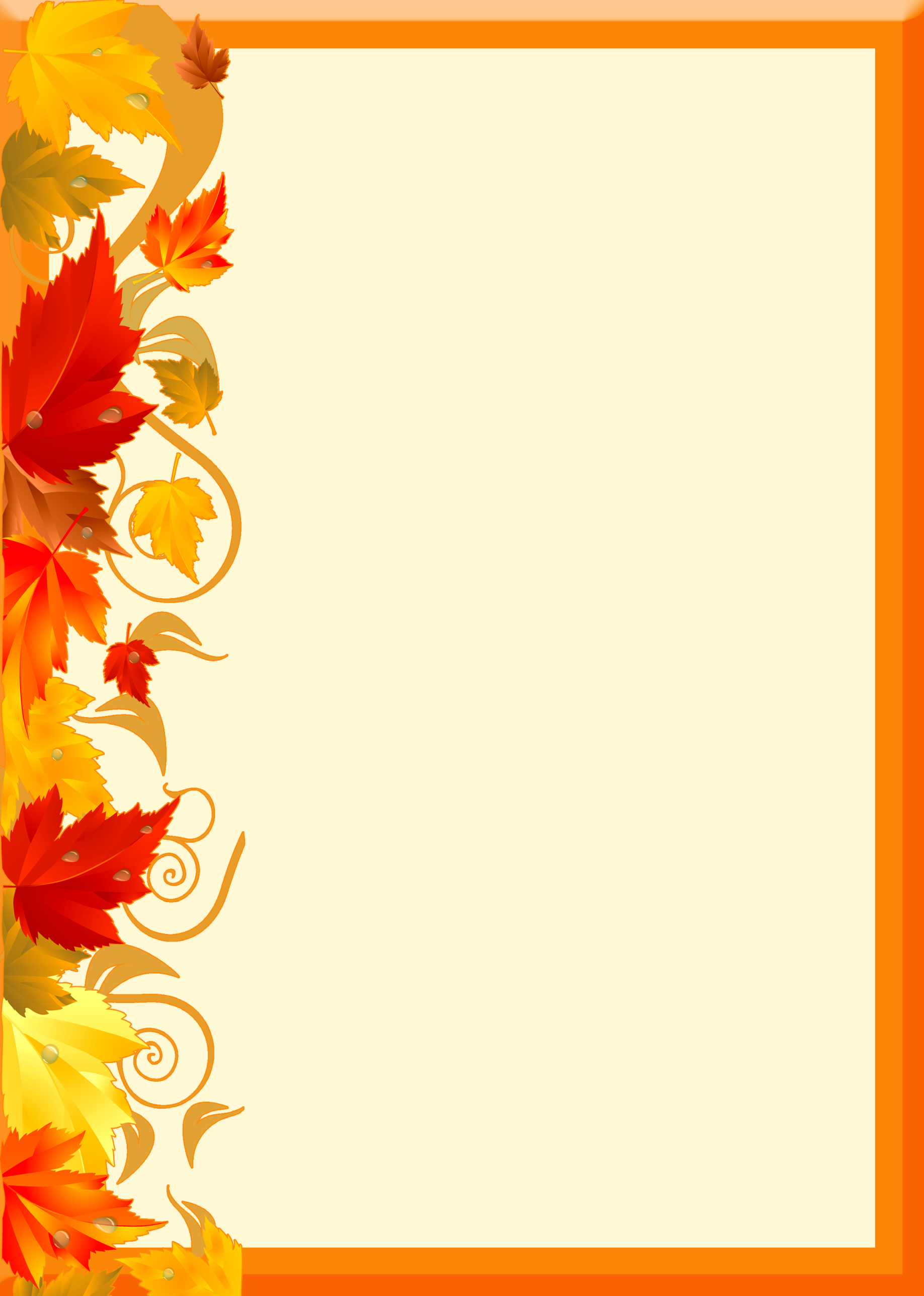 Для того чтобы разнообразить коррекционную работу дома, предлагае Вам использовать нетрадиционные формы упражнений. ИГРЫ НА РАЗВИТИЕ ДИАФРАГМАЛЬНОГО ДЫХАНИЯ«ВЫРОВНЯЙ ДОРОГУ»От детской машинки логопед проводит неглубокую канавку в песке, ребенок воздушной струей выравнивает дорогу перед машинкой;«ЧТО ПОД ПЕСКОМ?»Картинка засыпается тонким слоем песка. Сдувая песок, ребенок открывает изображение.«ЯМКА»Ребенок, следуя правилам дыхания, через нос набирает воздух, надувая живот и медленно, плавно, долгой струёй выдувает ямку в песке.«ПОМОГИ ЗАЙЦУ»В песке делается три-четыре углубления - «следы», ведущие к игрушечному зайцу. Неподалеку располагается лиса. Необходимо «замести» все следы, чтобы лиса не обнаружила зайца. И т.д.РАЗВИТИЕ ФОНЕМАТИЧЕСКОГО СЛУХА И ВОСПРИЯТИЯ.«СПРЯЧЬ РУЧКИ»Прятать руки в песок, услышав заданный звук.«СЛОГОВЫЕ ДОРОЖКИ»Рисовать круги на песке, проговаривая слоговые дорожки."МОЙ ГОРОД".Логопед дает задание выбрать фигурки, в названии которых есть заданный звук, и построить город, используя эти фигурки. Потом можно составить устный рассказ об этом городе и его жителях.«ДВА ГОРОДА»Под толстым слоем песка спрятаны предметы, игрушки или защищенные картинки с дифференцируемыми звуками. Ребенок откапывает их и раскладывает на две группы. И т.д.ПРОПЕДЕВТИКА И КОРРЕКЦИЯ НАРУШЕНИЙ СЛОГОВОЙ СТРУКТУРЫ СЛОВА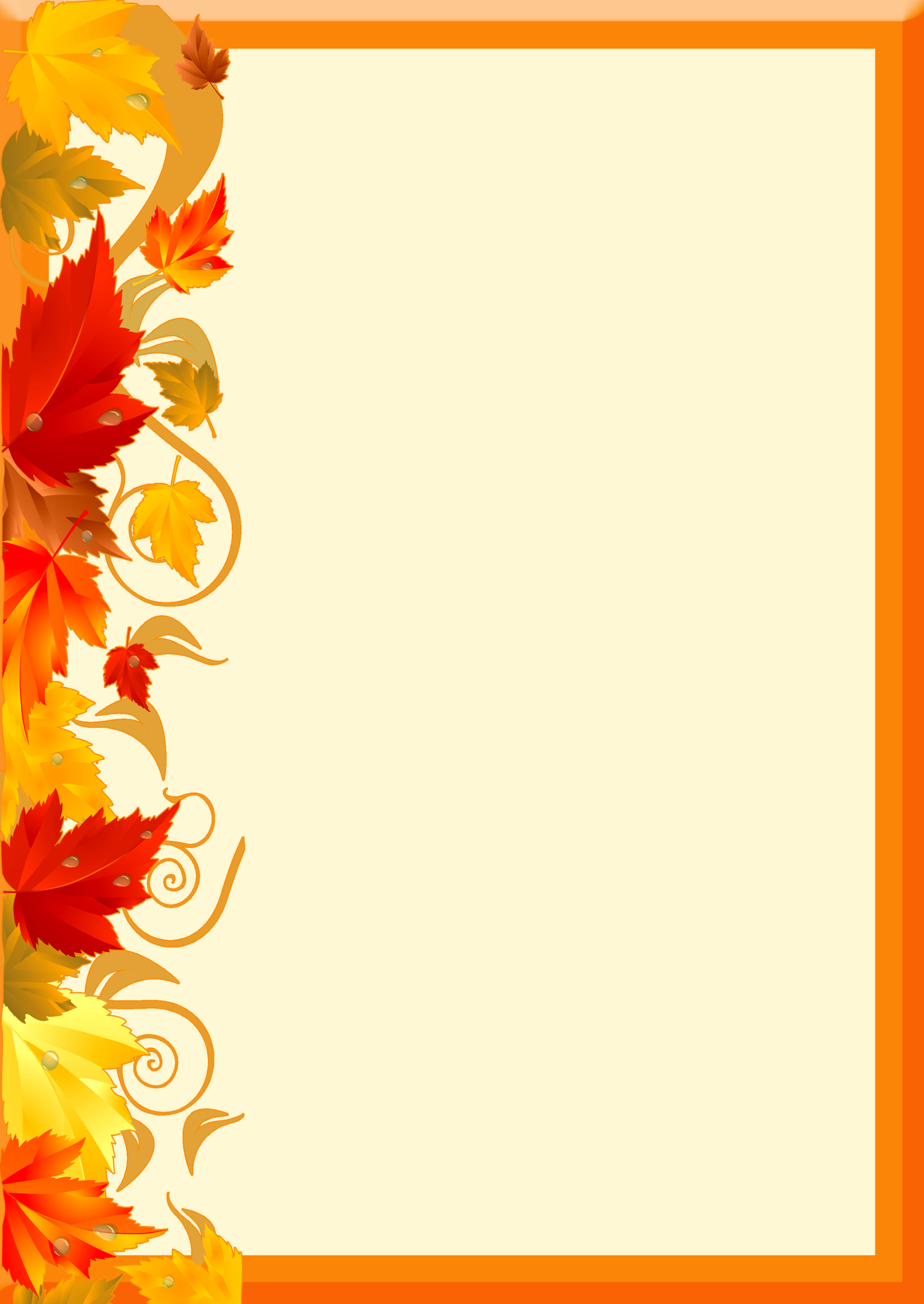 «ПОЛОСКИ»Ребенок чертит на песке заданное количество полосок, а затем по их количеству придумывает слово.«ИСПРАВЬ ОШИБКУ»Логопед чертит на песке ошибочное количество полосок. Ребенок анализирует количество слогов в слове и исправляет ошибку, добавляя или убирая лишнюю полоску.«РАЗДЕЛИ СЛОВО НА СЛОГИ»Ребенок печатает на песке заданное (или самостоятельно подобранное слово) и вертикальными полосками делит его на слоги. И т.д.АРТИКУЛЯЦИОННЫЕ УПРАЖНЕНИЯ.«ЛОШАДКА»Щелкать языком, одновременно пальцами ритмично, в такт щелчкам, «скакать по песку» или по воде.«ИНДЮКИ»Языком быстро облизывать верхнюю губу со звуком «бл-бл-бл», пальцами в такт движениям языка двигать в толще песка или по воде.«КАЧЕЛИ»Языком ритмично двигать вверх-вниз, указательным пальцем ведущей руки в такт движениям языка двигать по песку или по воде в том же направлении. «НАКАЖИ НЕПОСЛУШНЫЙ ЯЗЫЧОК»Губами ритмично шлепать по высунутому языку со звуком «п-п-п», ладонью ведущей руки легко похлопывать по песку или воде.АВТОМАТИЗАЦИЯ ЗВУКОВ.«СИЛЬНЫЙ МОТОР»Произносить звук р , проводя указательным пальцем дорожку по песку. Вариант этого упражнения - рисовать на песке или на воде букву Р , произнося одновременно звук Р . Аналогично можно работать с другими звуками, сочетая написание буквы с произнесением звука. «ГОРОЧКА»Набрать в руку песок и произносить звук С , насыпая горку . Вариант этого упражнения - выбрать из лежащих или наполовину закопанных в песке игрушек игрушку со звуком С и, набрав песок и произнося этот звук , засыпать ее.«ДОРОЖКА»Произносить заданные логопедом слоги, «прошагивая» их пальчиком или легко отшлепывая по песку или воде ладошками. И т.д.